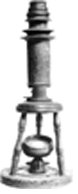 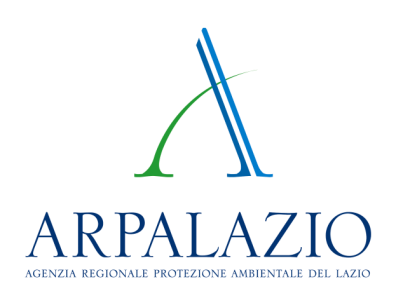 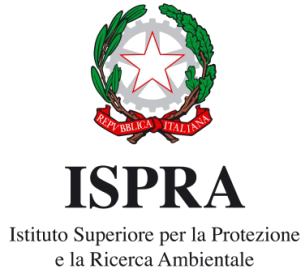 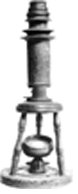 CORSO TEORICO-PRATICO DI FORMAZIONEIntroduzione all’analisi della comunità ittica negli ecosistemi fluviali; Metodologia di campionamento e trattamento campione per analisi del Biota Frosinone, 07 – 11 ottobre 2019Richiesta di prescrizioneLa scheda di iscrizione debitamente compilata è da inviare via e-mail, accompagnata da un breve curriculum professionale, entro il 15-09-19 ad entrambi gli indirizzi di posta elettronica:salvatore.debonis@arpalazio.gov.it; info@cisba.euLe richieste saranno accolte secondo l’ordine di arrivo e verranno accolte fino al raggiungimento del numero massimo di iscritti previsto. 	Data									 FirmaNota di debito da intestare a:Modalità di pagamento del contributo alle spese organizzative A causa del regime fiscale senza fini di lucro, il CISBA può erogare formazione solo per i Soci e pertanto per dare la possibilità ai non soci di partecipare all’evento è previsto un contributo alle spese organizzative di 320€ (comprensivo della quota di iscrizione al CISBA di 40€). Per i Soci CISBA il contributo alle spese organizzative è di 280€.L’importo potrà essere versato ad accettazione avvenuta con le seguenti modalità:Bonifico bancario intestato a CISBA Banca UNICREDIT  Reggio Emilia Amendola,Coordinate Bancarie  IBAN:   IT 82 T 02008 12827 000100195936Versamento conto corrente postale n. 10833424 Intestato a CISBA Reggio EmiliaBonifico Banco POSTA intestato a Centro Italiano Studi di Biologia AmbientaleCoordinate Bancarie  IBAN:  IT 32 E 07601 12800 000010833424Il personale inviato in missione dall’Ente di appartenenza deve far pervenire alla segreteria del CISBA a mezzo mail info@cisba.eu l’impegnativa di spesa e le modalità di compilazione della conseguente nota di debito.Privacy:Ricevuta l’informativa sull’utilizzazione dei miei dati personali ai sensi dell’art. 13 del decreto legislativo numero 196 del 30 giugno 2003, recante il nuovo “Codice in materia di protezione dei dati personali”, consento al loro trattamento nella misura necessaria per il perseguimento degli scopi istituzionali. Ai sensi dell’art. 13 del decreto legislativo n. 196/2003, recante disposizioni sul nuovo “Codice in materia di protezione dei dati personali” si informa che i dati da Lei forniti formeranno oggetto di trattamento nel rispetto della normativa sopra richiamata e degli obblighi di riservatezza. Tali dati verranno trattati per finalità istituzionali e amministrative, quindi strettamente connesse e strumentali all’attività statutaria. Il trattamento dei dati avverrà mediante utilizzo di supporto telematico o cartaceo idonei a garantire la sicurezza e la riservatezza. In relazione ai predetti trattamenti Lei potrà esercitare i diritti di cui all’art. 7 del D.lgs. n. 196/2003 (cancellazione, modifica, opposizione al trattamento).									       Firma COGNOMECOGNOMECOGNOMECOGNOMECOGNOMENOMENOMENOMENOMENOMEnata/o a nata/o a nata/o a nata/o a nata/o a ilililililCFVIA – n° CIVICOVIA – n° CIVICOVIA – n° CIVICOVIA – n° CIVICOVIA – n° CIVICOCAP – CITTÀ - PROVCAP – CITTÀ - PROVCAP – CITTÀ - PROVCAP – CITTÀ - PROVCAP – CITTÀ - PROVTEL / CELLTEL / CELLTEL / CELLTEL / CELLTEL / CELLE-MAILE-MAILE-MAILE-MAILE-MAILTitolo di studioTitolo di studioTitolo di studioTitolo di studioTitolo di studioProfessioneProfessioneProfessioneProfessioneProfessioneSocio CISBASocio CISBASocio CISBASocio CISBASocio CISBASISISISISISISISINONONONONONONOENTE O SOCIETÀENTE O SOCIETÀENTE O SOCIETÀENTE O SOCIETÀENTE O SOCIETÀENTE, SOCIETÀ/STUDIOVIA – n° CIVICO CAP – CITTÀ - PROVTEL / CELLpIVACFE-MAIL